ISMAIL 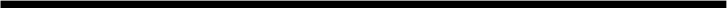 • ismail.383614@2freemail.com  ObjectiveSeeking a challenging position (HVAC Engineer) to utilize my potential skills and ability in the field of HVAC and Mechanical Engineering that may offer professional growth to me and to be truthful for your company until I work there.Work HistoryHVAC ENGINEER, 08/2015 to 08/2018MARUTHI AIRCONDITIONERS(Bluestar)- CHENNAI, TAMIL NADUCoordinating with Customer and Gathering information about what is the actual Requirment for that particular customer.After collecting required details, fixing an appointment for a Discussion session with Customer, Builder and Architect regarding the Site Layout and to Clear all necessary Clarification.Performing Heat Load Calculation after Completing the Building Survey, and Deciding the Total Capacity of the Air conditioner which Must be installed.Performing Duct design Calculation and Drafting the Layout of Duct RoutingConfirming the Possibility of Execution of the stated Plan with Project Supervisors.Preparing Bill of Materials and Cost estimation by discussing with Procurement Department.Conveying the Final Quotation of the Project to the Customer and Getting Approval for the same.Completed Different Projects, Some of them is as follows.Name -  Welcome Hospital, ChennaiCapacity – 180 TRDuration – 6 monthsSite Name – SRM Institute of Science and Technology, ChennaiCapacity-    220 TRDuration –   8 monthsSite Name - The Park Hotel, Chennai	Capacity –   132 TRDuration –   4 months       4.   Site Name – SRM HOSPITAL, Chennai                                                                            Capacity    - 200 TR             Duration     - 7 Months  Duties and Responsibilities as a HVAC EngineerReviewing All Contract documents, Drawings as per Specifications and Ensure that the work is done as per approved Shop Drawing.Timely response for Request For Information (RFI) from Client.Preparations  of  Submittals, Engineering details	and Follow Up with Suppliers Complying Specifications and taking Approval from Consultant.Preparation of Bill of Materials as per Tender and checking it with Specifications and shop Drawings.Preparing Purchase Requisition and forwarding to Procurement Department and follow up with Supplier up to Material Delivery on site as per work Schedule.Raising and attending Material receiving and installation inspections with Quality Controller and Consultant Engineers for Approval.Preparation of Site Work Schedule by Coordinating with other MEP Services.Monitoring and Supervising Foreman’s to Execute the work as per standards and safety regulations.Preparing Work Variation Details as per drawings and getting approval for the required changes.Final Checking of all Work done in site, Reviewing Testing and Commissioning Reports in order to Hand over the Final Completed Project to Client.Attending all meetings with Site coordinators, Consultants and Managers as per site Requirements and work Priorities.To Execute the Project According to the Plan Given by Design Engineer.To Solve the Problems which occurs during execution of the project.Oversaw daily operations at site, keeping team production moving at an optimal pace.Sourced suppliers and purchased necessary materials for work.Directed projects according to schedule and quality demands.To Represent different Categories of customer on Behave of Company and Selling the Right Machines According to the Customer Need.Responded to Customer requests via telephone and email.Performing Heat load Calculations based on Site Area and selecting Right Machine.Generating Leads and following Up further.Assisting Customer to clear their Doubts.Co-coordinating With Site Architect and Collecting Information in order to Complete the Project without any Disturbances.EDUCATIONCollege: 2015BS. Abdur Rahman University - Chennai, TN Percentage : 75.7HSC: Schooling, 2011Dhanish.Mat.Hr.Sec.School State Board- Kolathur Kambar NagarPercentage : 73.5Matriculation: Schooling, 2009Dhanish.Mat.Hr.Sec.School- Kolathur Kambar NagarPercentage : 67.2Personal InformationProfessional SummaryDedicated to enhancing underwriting department operations with an analytical and disciplined approach.Able to work with minimal direction to solve problems, resolve conflicts and respond to customer inquiries.SkillsAUTOCAD	. Hourly Analysis ProgramREVIT MEP (Basics)	. VRF/VRV Selection ToolMcQuay Ductsizer	. Fan & Pump Selection DesignMcQuay Pipesizer	. Good Knowledge of all Dx Type MachinesPERSONAL DETAILS:Date of birth: 21/05/1994InterestsInterest and Hobbies:Performing Duct Designing CalculationsTrying to Learn Revit Software to Improve My KnowledgeWatching Videos about How Different Products are Manufactured In a Factory.